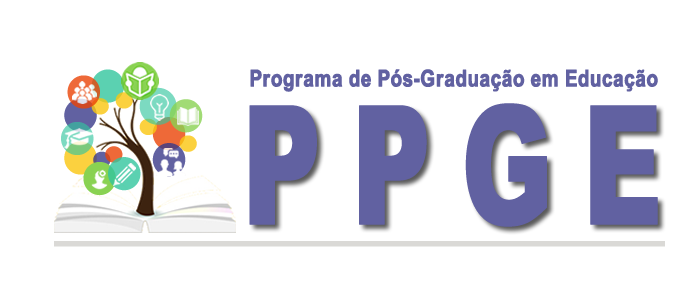 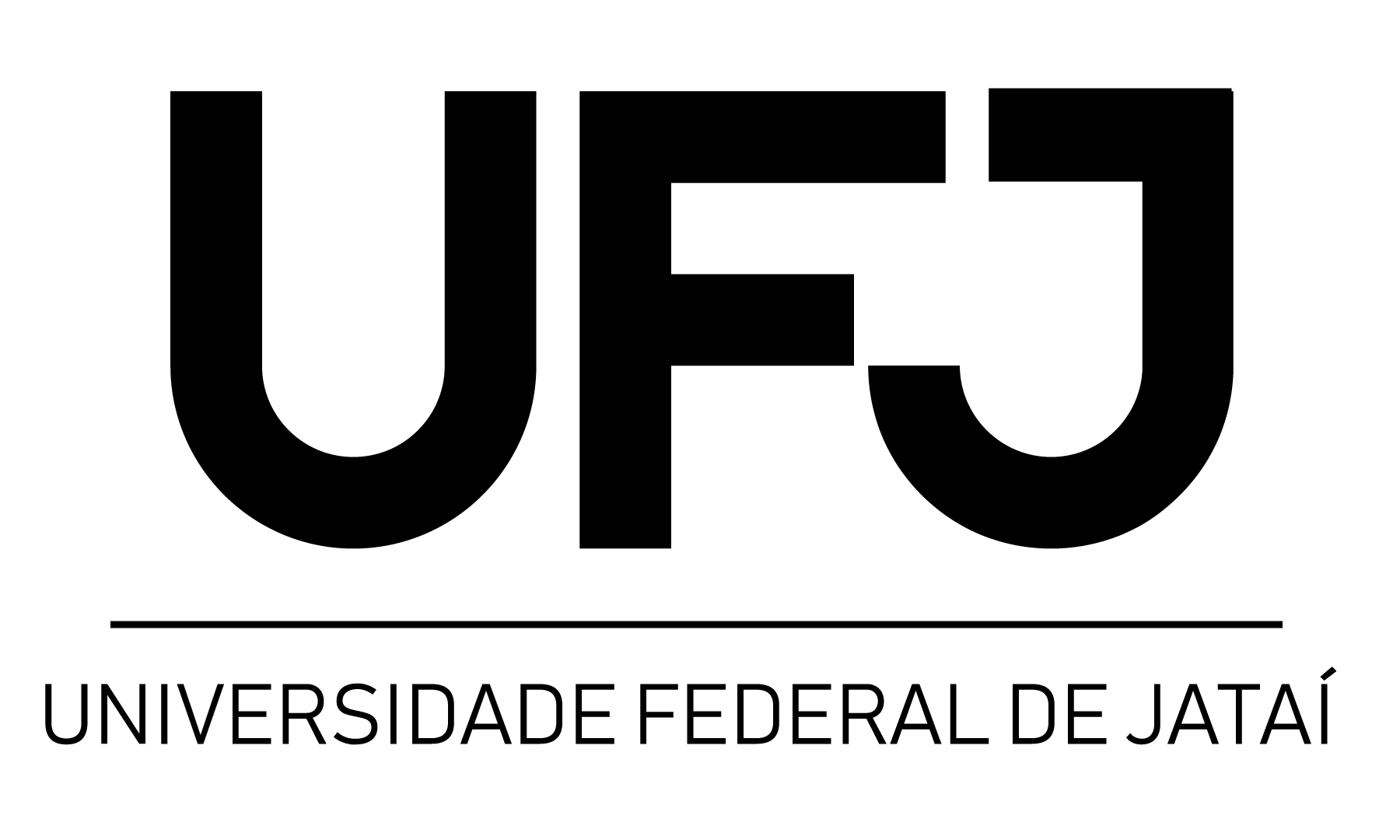 ANEXO IIPLANO DE TRABALHO – ESTÁGIO DE DOCÊNCIANome:Curso em que será realizado o estágio:Professor(a) orientador(a):Professor(a) supervisor(a):Descrição do plano de trabalho, em acordo com o responsável pela disciplina.________________________________________________________________________________________________________________________________________________________________________________________________________________________________________________________________________________________________________________________________________________________________________________________________________________________________________________________________________________________________________________________Jataí, ----------/ ----------/ ----------Assinatura: